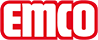 emco BauSauberlauf MAXIMUS® ImageTypMAXIMUS® ImageKreativ und imagebewusstKonstruktionTufting-Velours 1/8''Polnutzschicht100% PolyamidTrägermaterialPolyestervliesRückenbeschichtungBei Mattengröße bis 200 x 500 cm 1,4 mm Nitrilgummirücken. Ab Mattengröße größer 200 x 500 cm Polyvinylchlorid.Poleinsatz / Fasergewicht (g/m²)1000 g/m²Gesamtgewicht (g/m²)3410 g/m²Gesamthöhe (mm)9 mmBrenn-/BrandverhaltenBfl-s1GleitwiderstandDS (EN 13893)FarbenI10 ZitroneI20 GelbI30 GelborangeI40 OrangeI50 TerracottaI60 RotI70 OxydrotI80 BordeauxI90 HellrotI100 KirscheI110 LilaI120 FliederI130 TraubeI140 MagentaI150 PfirsichI160 RoyalblauI170 HellblauI180 PetrolI190 SmaragdI200 MarineblauI210 DunkelgrünI220 MintI230 LaubgrünI240 SchilfgrünI250 GrünI260 BraunI270 GraphitI280 StahlblauI290 LichtblauI300 SilberI310 RehbraunI320 SandI330 MaronI340 GraubeigeI350 BlaugrauI360 HellgrauI370 GrauI380 DunkelgrauI390 SchwarzI400 Weiß*I410 StahlgrauI420 GoldI430 LachsI440 HellgrünI450 SunsetFarbechtheit gegen Licht ISO 105 BO2≥5Farbechtheit gegen Reiben ISO 105 X12≥4Farbechtheit gegen Wasser ISO 105 E01≥5Lieferform BahnenMaß auf Wunsch max. 200 cm breitSondermaße auf AnfrageProduktmerkmalSchmutz- und FeuchtigkeitsaufnahmeMarkeemcoAbmessungenBreite:.........................mLänge:.........................mKontaktemco Bautechnik GmbH · Memeler Straße 30 · D-42781 Haan · Telefon: 0 21 29/34 75 80 · Telefax: 0 21 29/34 75 810 · E-Mail: sauberlauf@emco.de · www.emco-bau.com